P O BOX 39027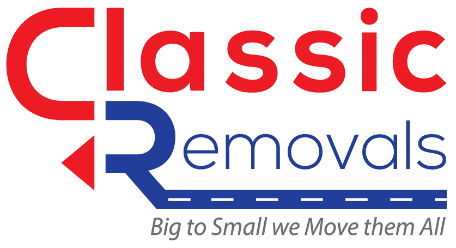 QUEENSBURGH4071TEL: 031 701 9493FAX: 031 701 3521 CELL: 083 555 1115ACCEPTANCE FORMFULL NAME:  _________________________________________________________________________COLLECTION ADDRESS:  ________________________________________________________________DELIVERY ADDRESS:  ___________________________________________________________________REMOVAL DATE:  ______________________________________________________________________DELIVERY DATE:  ______________________________________________________________________CONTACT TEL NO: (W/ H): _____________________________ CELL:  ____________________________E-MAIL ADDRESS:  _____________________________________________________________________REMOVAL COST:  ______________________________________TYPE OF INSURANCE REQUIRED:   ALL RISK             GIT – FREE          (please tick cover req.)INSURED VALUE:  R___________________   X  _____________________  RATE  ___________________INSURED PREMIUM:  R___________________STORAGE REQUIRED:		YES			NO  (please tick)STORAGE PERIOD REQUIRED:  ____________________________________________________________STORAGE INSURANCE REQUIRED: 		YES		NO (please tick)INSURED VALUE:  R______________________ X    0.25 __________________ RATE  ________________INSURANCE PREMIUM:  _________________________________________________________________PACKAGING SERVICES REQUIRED:     YES 	NO (please tick)    DATE:  ____________________________PACKAGING REQUIRED: _________________________________________________________________                          	                __________________________________________________________________			   __________________________________________________________________BANKING DETAILS:    CLASSIC REMOVALS             STANDARD BANK             PINETOWN: 045-626             ACC.NO: 25 031 2115             REF: 	NAME ON THIS QUOTATION PLEASE USE NAME AND SURNAME AS REFERENCE WHEN DOINGAN INTERNET TRANSFER OR A DEPOSIT INTO OUR ACCOUNT. CANCELLATION OF YOUR REMOVAL HAS TO BE PUT INTO WRITING AND SENT VIA EMAIL OR FAX; NO VERBAL CANCELLATION WILL BE ACCEPTED. A CANCELLATION FEE OF 50% OF QUOTED AMOUNT WILL BE CHARGED IF REMOVALS IS NOT CANCELLED WITHIN72 HOURS OF REMOVAL DATE. PLEASE NOTE: NO BOOKINGS WILL BE MADE WITHOUT AN ACCEPTANCE FORM AND A 50 % DEPOSIT OF THE TOTAL REMOVAL COST. I CONFIRM THAT CLASSIC REMOVALS WILL DO MY REMOVAL AS PER THE QUOTATION. DATED:  __________________________  AND AS PER TERMS AND CONDITIONS OF THIS CONTRACT._________________________					___________________________CUSTOMER SIGNATURE						DATETracy Engelbrecht